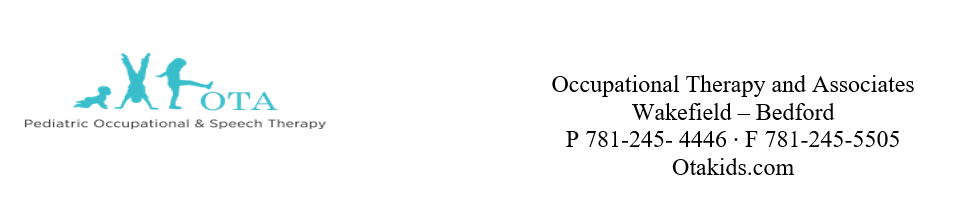 Welcome to OTA Feeding Program! Our initial goal at OTA is to reduce the stresses around eating, and increase your child’s confidence to interact with foods from all food groups. Many children come to us after years of struggling with eating. Given that it takes a child 2 years to fully learn to eat (from infancy to toddlerhood), it is likely it will also take an extended period of time for children to re-learn to eat. Giving up negative thoughts and feelings around food and adopting positive feelings as well as letting go of avoidance behaviors requires patience and understanding of each child’s particular needs.  In order to gain the most insight to your child’s feeding history prior to your evaluation, please fill out the following forms attached below:Feeding Goals Daily Food Logs- 3 Days TotalFilling out these forms prior to your initial evaluation will allow your evaluating therapist to gain the most insight into your child’s current eating habits at home. Please reach out to Mary Long: mlong@otawakefield.com if you have any further questions before your evaluation.We look forward to eating with you!Feeding GoalsMy goals for feeding therapy are:Please describe what your child’s most challenging mealtime behaviors are: Please describe what you have done at home to address these challenging mealtime behaviors. What has worked/what has not?How have you changed your behavior at meal times to help your child overcome their mealtime challenges? Please answer the following yes/no questions and explain as applicable:______ My child is sitting easily for meals and eating preferred foods at the table.Explanation:______ My child is sitting easily for ___ minutes at the table for meals but is not eating.Explanation:
______ My child is sitting for meals but needs distractions for the entire time.Explanation:
______ I have been able to control meal and snack times to discourage grazing.Explanation:
______ My child eats the same foods daily. Explanation:
Name: DOB:Date:     /    /        Sun    Mon    Tu   Wed   Thurs   Fri   Sat Daily Food Log- Day 1Please record all food, liquid, and medications for 3 days. Today, my child’s appetite was:  ____ Usual       _____ Better than usual     ______PoorToday, my child was ill: _____ No       _____ Yes- if so, please describe: _______________________  Where does your child sit for meals? ____________________________________________________If your child is on formula, what kind? ____________________________________________________Additional Notes: Form Completed by: __________________________________________________________________
Name: DOB:Date:     /    /        Sun    Mon    Tu   Wed   Thurs   Fri   Sat Daily Food Log- Day 2Please record all food, liquid, and medications for 3 days. Today, my child’s appetite was:  ____ Usual       _____ Better than usual     ______PoorToday, my child was ill: _____ No       _____ Yes- if so, please describe: _______________________  Where does your child sit for meals? ____________________________________________________If your child is on formula, what kind? ____________________________________________________Additional Notes: Form Completed by: __________________________________________________________________
Name: DOB:Date:     /    /        Sun    Mon    Tu   Wed   Thurs   Fri   Sat Daily Food Log- Day 3Please record all food, liquid, and medications for 3 days. Today, my child’s appetite was:  ____ Usual       _____ Better than usual     ______PoorToday, my child was ill: _____ No       _____ Yes- if so, please describe: _______________________  Where does your child sit for meals? ____________________________________________________If your child is on formula, what kind? ____________________________________________________Additional Notes: 
Form Completed by: __________________________________________________________________
TimeFood or Liquid OfferedAmountFeeding   Oral              TubeMedication(Name and Dosage)TimeFood or Liquid OfferedAmountFeeding   Oral              TubeMedication(Name and Dosage)TimeFood or Liquid OfferedAmountFeeding   Oral              TubeMedication(Name and Dosage)